PRORROGAÇÃO do Edital n. 001/2016Cargo: Auxiliar Administrativo				Função: Jardinagem/Serviços Gerais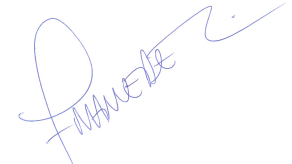 Prof. Me. Enival Mamede Leão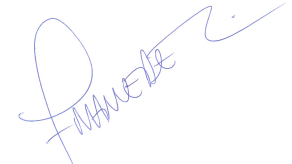 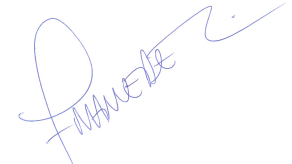 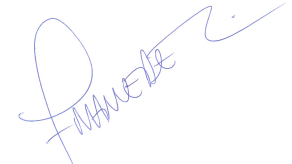 Presidente da Comissão do Processo Seletivo SimplificadoANEXO 03 – DO CRONOGRAMAANEXO 03 – DO CRONOGRAMAANEXO 03 – DO CRONOGRAMAANEXO 03 – DO CRONOGRAMADATAHORÁRIOATIVIDADELOCAL14/10/2016Até as 17hPublicação do Edital de AberturaInternet site:  http://www.ueg.br/conteudo/64727/10/2016 e 28/10/2016 8h às 11:30h19:30h às 22hPeríodo de inscrição e entrega da documentação e currículo comprovadoCoordenação Administrativa do Câmpus.31/10/20168h às 10hPublicação das inscrições indeferidas e canceladasInternet site:  http://www.ueg.br/conteudo/64731/10/201613h às 15hInterposição de recursos sobre as inscrições indeferidasCoordenação Administrativa do Câmpus.31/10/201615h até 17hPublicação de recursos interpostos sobre as inscrições indeferidasInternet site:  http://www.ueg.br/conteudo/64701/11/201608h às 12hAvaliação CurricularSala da Direção.01/11/201613 até 15hPublicação do resultado preliminar Internet site:  http://www.ueg.br/conteudo/64701/11/201615h às 17hInterposição de recursos sobre o resultado preliminarCoordenação Administrativa do Câmpus.03/11/201608h até 10hPublicação da decisão de recursos interpostos sobre o resultado preliminarInternet site  http://www.ueg.br/conteudo/64703/11/201613 até 15hPublicação do resultado finalInternet site:  http://www.ueg.br/conteudo/64703/11/201615 até 17hHomologação do resultado final e Convocação para contrataçãoInternet site:  http://www.ueg.br/conteudo/64701/12/20168h às 12h13h às 16hContratação dos candidatos aprovadosGerência de Gestão de  Pessoas da UEG - Rodovia BR, KM 99, cep 75.132-903; Anápolis – GO.